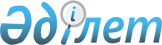 Об утверждении перечня специализированной сельскохозяйственной техники, по которым юридические лица – производители сельскохозяйственной продукции, продукции аквакультуры (рыбоводства), а также глава и (или) члены крестьянского или фермерского хозяйства по используемой в процессе собственного производства сельскохозяйственной продукции не являются плательщиками налога на транспортные средства
					
			Утративший силу
			
			
		
					Постановление Правительства Республики Казахстан от 25 апреля 2015 года № 316. Утратило силу постановлением Правительства Республики Казахстан от 15 марта 2019 года № 110.
      Сноска. Утратило силу постановлением Правительства РК от 15.03.2019 № 110 (вводится в действие после дня его первого официального опубликования).

      Сноска. Заголовок в редакции Постановление Правительства РК от 31.12.2015 № 1159 (вводится в действие со дня его первого официального опубликования).
       В соответствии с подпунктом 1) пункта 3 статьи 365 Кодекса Республики Казахстан от 10 декабря 2008 года "О налогах и других обязательных платежах в бюджет" (Налоговый кодекс) Правительство Республики Казахстан ПОСТАНОВЛЯЕТ:
      1. Утвердить прилагаемый перечень специализированной сельскохозяйственной техники, по которым юридические лица – производители сельскохозяйственной продукции, продукции аквакультуры (рыбоводства), а также глава и (или) члены крестьянского или фермерского хозяйства по используемой в процессе собственного производства сельскохозяйственной продукции не являются плательщиками налога на транспортные средства.
      Сноска. Пункт 1 в редакции Постановление Правительства РК от 31.12.2015 № 1159 (вводится в действие со дня его первого официального опубликования).


       2. Настоящее постановление вводится в действие со дня его первого официального опубликования. Перечень специализированной сельскохозяйственной техники,
по которым юридические лица – производители
сельскохозяйственной продукции, продукции аквакультуры
(рыбоводства), а также глава и (или) члены крестьянского или
фермерского хозяйства по используемой в процессе собственного
производства сельскохозяйственной продукции не являются
плательщиками налога на транспортные средства
      Сноска. Заголовок Перечня в редакции Постановление Правительства РК от 31.12.2015 № 1159 (вводится в действие со дня его первого официального опубликования).
       1. Автомобили-цистерны для перевозки молока или воды для сельскохозяйственных целей.
      2. Автомобили ветеринарной службы.
      3. Автозообиологические лаборатории.
      4. Автокормовозы.
      5. Автопогрузчики.
      6. Автозаправщики сеялок.
      7. Автомашины для внесения удобрений.
      8. Автозагрузчик самолетов минеральными удобрениями и ядохимикатами.
      9. Автотранспортировщики штабелей тюков.
      10. Авторазбрасыватель приманок.
      11. Ботвоуборочные машины.
      12. Воздушное судно АН-2-сельскохозяйственный.
      13. Жатки самоходные.
      14. Зерноуборочные комбайны.
      15. Колесные тракторы, самоходные шасси и мобильные энергетические средства.
      16. Кормоуборочные комбайны.
      17. Автомобили-мастерские по ремонту и техническому обслуживанию сельскохозяйственных машин.
      18. Самоходные косилки.
      19. Стогообразователи.
      20. Уборочные комбайны (по сбору корнеплодов, картофеля, томатов, зеленого горошка, хлопка и другой сельскохозяйственной продукции).
					© 2012. РГП на ПХВ «Институт законодательства и правовой информации Республики Казахстан» Министерства юстиции Республики Казахстан
				
Премьер-Министр
Республики Казахстан
К. МасимовУтвержден
постановлением Правительства
Республики Казахстан
от 25 апреля 2015 года № 316